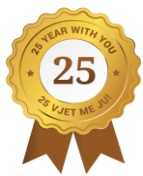 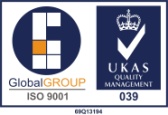 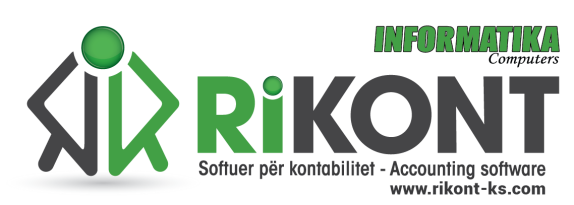                             Formular për aplikim në trajniminKontabiliteti në praktikë me softverEmri dhe mbiemri                  _______________________Vendi dhe data e lindjes         _______________________Vendbanimi                            _______________________e-mail adresa		         _______________________Numri i telefonit                     _______________________Cilës kategori i përkisni (vendos X në katrorin përkatës)Student/ePunëkërkues/eI/e punësuarTjera 